БОЙОРОҠ                                  №  2-  08                      РАСПОРЯЖЕНИЕ    19 май 2021 й.                                                              19 мая 2021 г.О создании комиссии по списанию материальных ценностей.      В целях полноценного и достоверного учета за движением материальных ценностей, руководствуясь Федеральным Законом №131-Ф от 06.10.2003 «Об общих принципах организации местного самоуправления в Российской Федерации», Федеральным Законом от 06.12.2011 года № 402-ФЗ «О бухгалтерском учете»,   1. Создать комиссию по списанию материальных ценностей в составе:    Председатель комиссии: Тимерханов Марат Музагитович  –  и.о.главы                                               сельского поселения    Члены комиссии:            Низаева Альфина Игмаловна – управляющий                                               делами администрации ;                                                 Павлов Руслан Юрьевич – специалист                                                  администрации сельского поселения;                                              Асылбаева Гузалия Галиевна – бухгалтер по                                               материалам МКУ. 2. Контроль за исполнением данного распоряжения оставляю за собой.И.о.главы сельского поселения                                                            Мичуринский сельсовет                                                       М.М.Тимерханов БАШКОРТОСТАН  РЕСПУБЛИКАҺЫШаран районымуниципаль районыныңМичурин ауыл  советыауыл  биләмәһе хакимиәте452638, Мичуринск ауылы, Урман-парк урамы ,  12тел.(34769)  2-44-48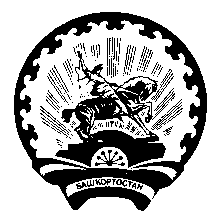 РЕСПУБЛИКА БАШКОРТОСТАН Администрация сельского поселенияМичуринский сельсоветмуниципального районаШаранский район  452638,с. Мичуринск, ул. Лесопарковая ,12  тел.(34769) 2-44-48